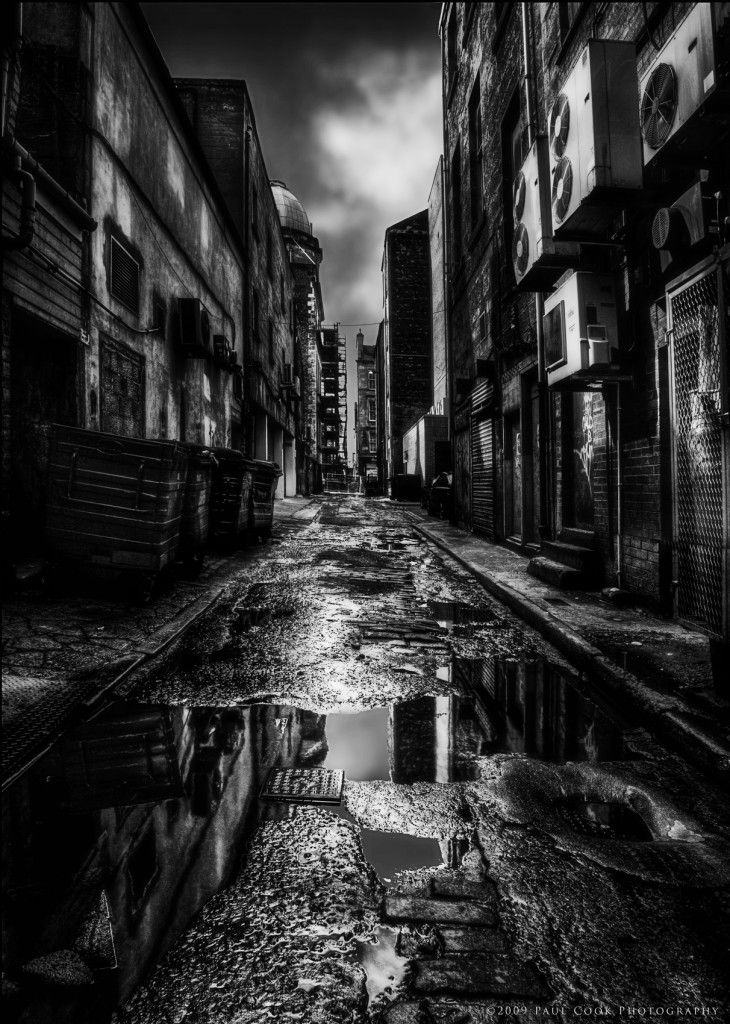 Learning Cycle 2Cycle 2 in English will focus on dystopian fiction. You will be developing your creative writing whilst learning how to create the appropriate atmosphere, setting and tone. The aim of your homework is to develop those descriptive and narrative skills, along with your ability to focus on a text and comprehend meaning.The knowledge organiser sets out the most important facts and information that you need to know to study this topic.Everything you need to answer the tasks is either in the knowledge organiser, or will have been covered in lessons.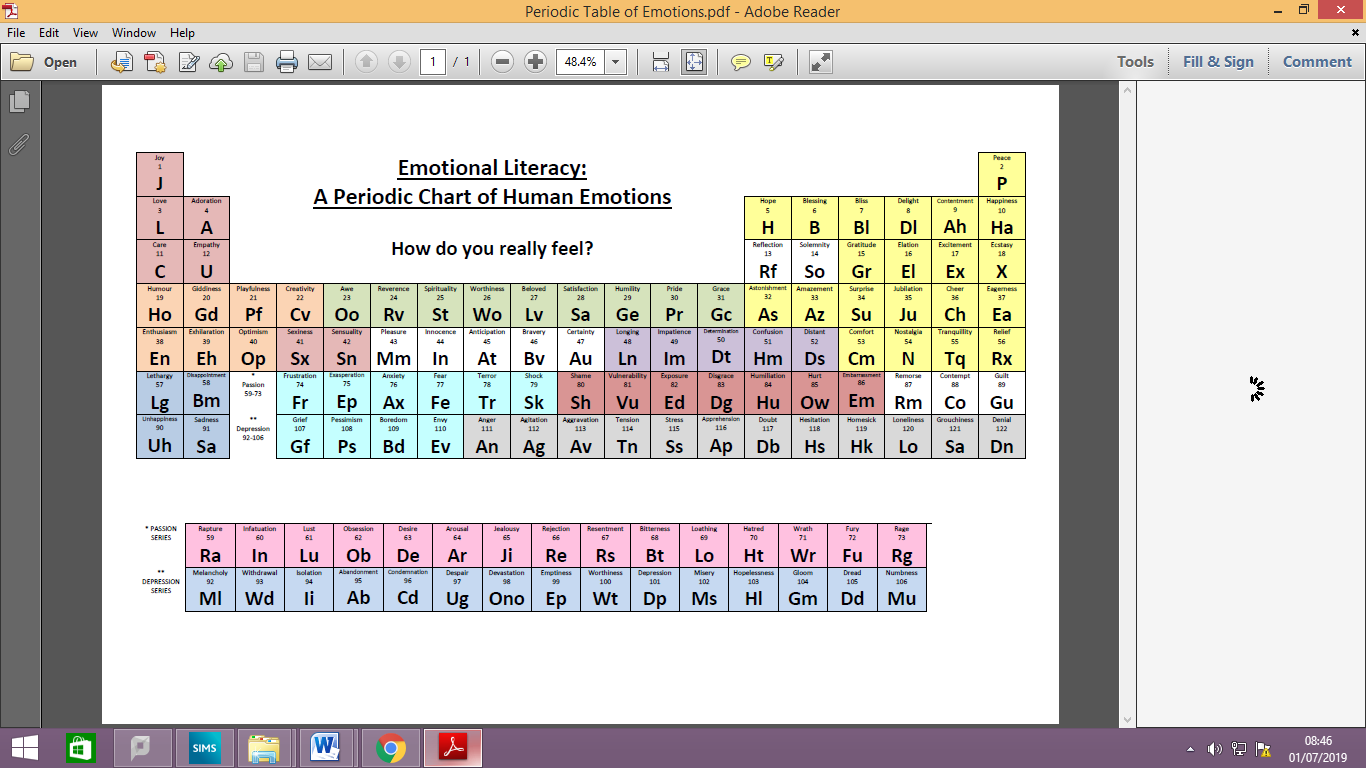 Knowledge organiser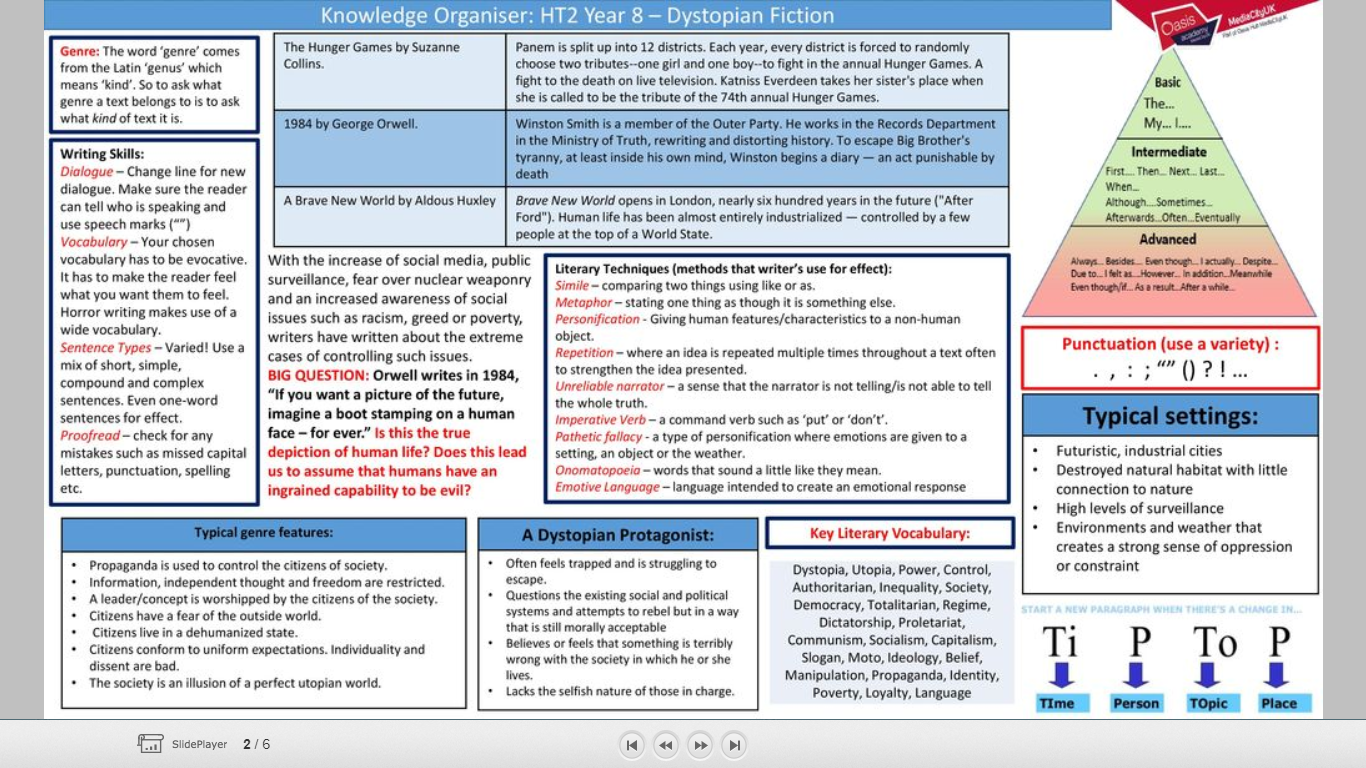 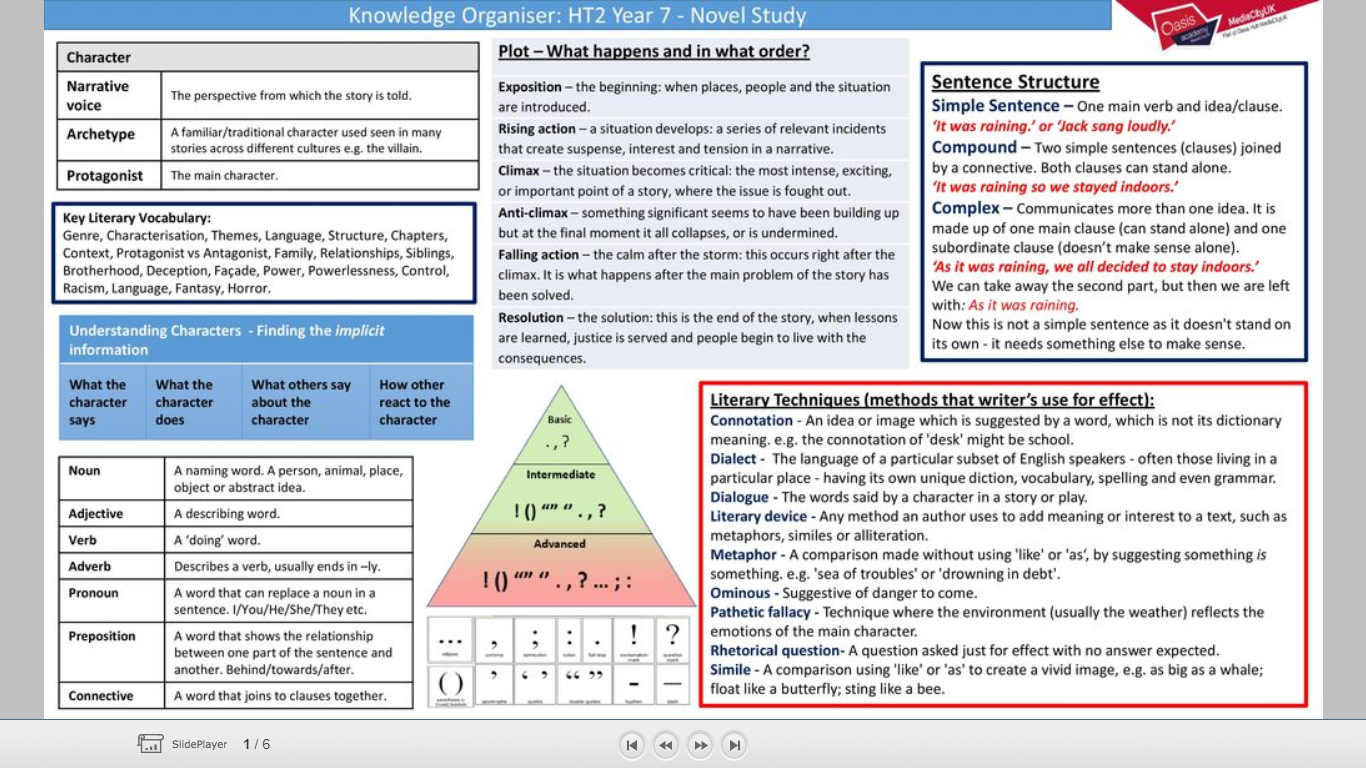 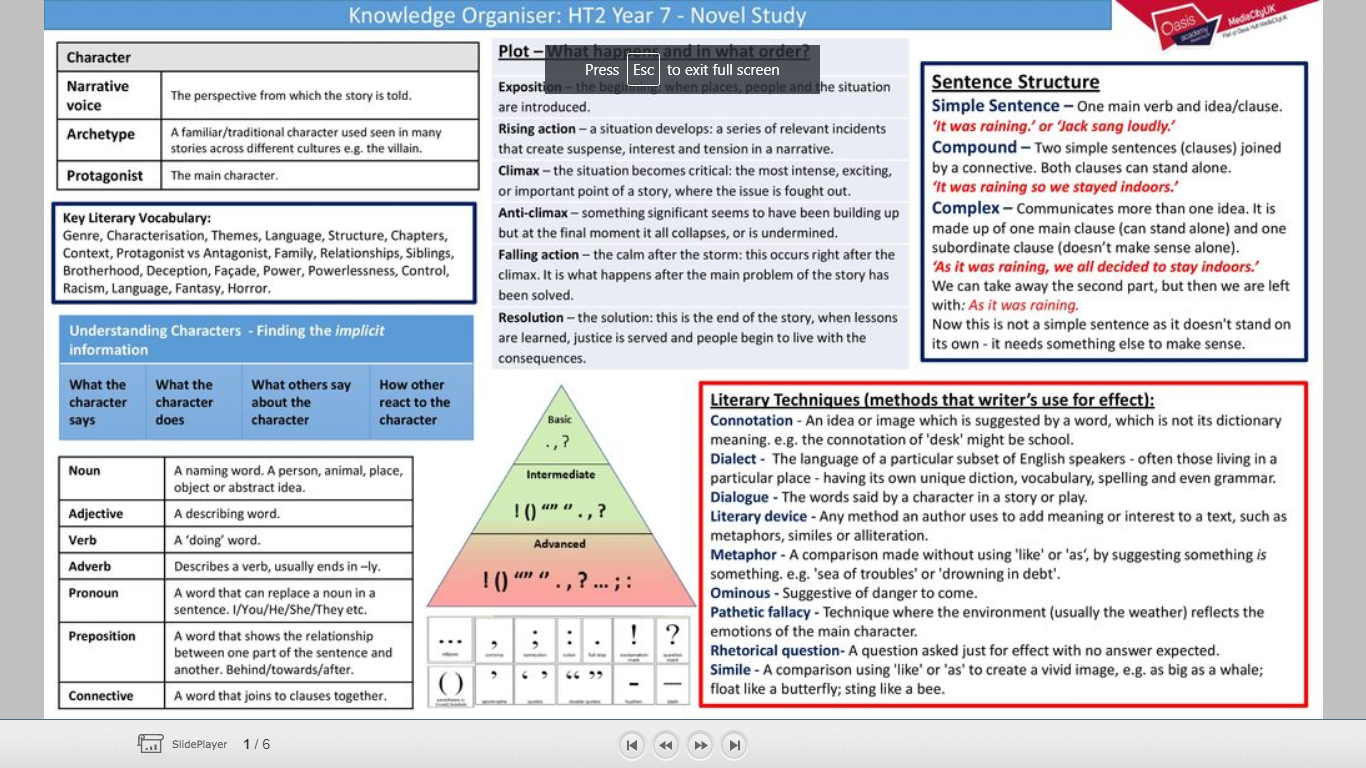 Week 1 - Key WordsTo understand the ideas of Dystopia properly, you need to appreciate the meaning of some key vocabulary. Task: Can you match the correct term with its definition from the table below?Week 2 – Synonyms (periodic table of emotions)Task In order to excel in the Dystopian unit, you will need to learn an abundance of new words. Using your own knowledge, along with the periodic table of emotions on pg.3, suggest at least five synonyms for each of these lazy lexical choices. (Not sure what a synonym is? – Re-read your homework definition from last week!)Dark: .............................................................................................................................................................................................................................................................................................................................................................................................................................................................................................Light:.............................................................................................................................................................................................................................................................................................................................................................................................................................................................................................Sadness:.............................................................................................................................................................................................................................................................................................................................................................................................................................................................................................Anger:.............................................................................................................................................................................................................................................................................................................................................................................................................................................................................................Big:.............................................................................................................................................................................................................................................................................................................................................................................................................................................................................................Little:.............................................................................................................................................................................................................................................................................................................................................................................................................................................................................................Week 3 – Exploring Dystopian LiteratureRead the extract from George Orwell’s dystopian novel ‘1984’ and complete the tasks that follow on the next page.Tasks on ‘1984’ (Week 3) Read paragraph 1 carefully.List four things that readers are told about the setting.1 - ______________________________________________________________________2 - ______________________________________________________________________3 - ______________________________________________________________________4 - ______________________________________________________________________[4]Read paragraph 2 carefully. Choose the four true answers from the list below:Winston was forty-five years old.Winston’s job was putting up advertising posters.Winston lived on the seventh floor of the building.Winston lived in flat number thirty-nine.Winston was in pain because of his ankle while walking up stairs.The lift wasn’t working because of an economy drive.Winston’s favourite TV show was Big Brother.The eyes of the posters followed people as they moved.Find a quotation to explain why Winston doesn’t turn off the telescreen? ________________________________________________________________________________________________________________________________________________Explain how the idea of the ‘Thought Police’ fits in with your understanding of dystopian fiction (think about the connotations created by the phrase.) ________________________________________________________________________________________________________________________________________________________________________________________________________________________________________________________________________________________________________________________________________________________________________Week 4 – Exploring Dystopian LiteratureRead the extract from the opening of Ray Bradbury’s dystopian novel ‘Fahrenheit 941’. It is 2053 and Guy Montag is on the way home from work. His job – to burn books. Following reading the extract, complete the tasks on the next page.Using the key, choose a different colour for each technique and complete the following tasks.Highlight at least three metaphors in the passage.Highlight at least three adjectivesHighlight at least two examples of alliterationHighlight at least four verbsList four things from the text which describe what Montag did when he returned to the firehouse____________________________________________________________________________________________________________________________________________________________________________________________________________________________________________________________Using the start of the extract, how is the fire being described? Think about the technique being used, along with words and phrases.________________________________________________________________________________________________________________________________________________________________________________________________________________________________________________________________________________________________________________________________________________________________________________________________________________________________________________________________________________________________________________________Week 5 – Exploring Dystopian LiteratureRead the extract from Suzanne Collins’ dystopian novel ‘The Hunger Games’. Here, the protagonist, Katniss, describes the lottery system (the reaping) for deciding how children are chosen to fight to the death in the Hunger Games. Read the extract and complete the tasks that follow.Choose the four true answers:Your name is entered once for every year of your age.Only minors (people under the age of 18) are safe from the reaping.You become eligible for the reaping when you are twelve years old.At eighteen, your name can be entered only seven times.You can buy extra food by putting your name in for the reaping more times.The poor are usually entered more times than the rich, due to tesserae.Katniss’ name will be entered forty-two times this year.There are three people in the narrator’s family.In your own words, summarise how the reaping system is unfair to the poor.________________________________________________________________________________________________________________________________________________________________________________________________________________________________________________________________________________________________________________________Week 6 – Exploring Dystopian LiteratureRead the extract from Aldous Huxley’s novel ‘A Brave New World’. Here, the director of a baby making laboratory is demonstrating how worker babies are made. Following reading the extract, complete the task on the next page. Tasks on ‘A Brave New World’ (Week 6)What were the babies all wearing?………………………………………………………………………………………………………………………………………………………………………………………………………………………………………………………………………………………………………………………………………………………………………………………………………………What were the babies all shown and allowed to play with?………………………………………………………………………………………………………………………………………………………………………………………………………………………………………………………………………………………………………………………………………………………………………………………………………………What happened when the Head Nurse pressed down the first little lever?………………………………………………………………………………………………………………………………………………………………………………………………………………………………………………………………………………………………………………………………………………………………………………………………………………What happened when the Head Nurse pressed down the second little lever?………………………………………………………………………………………………………………………………………………………………………………………………………………………………………………………………………………………………………………………………………………………………………………………………………………What was the purpose of this experiment?……………………………………………………………………………………………………………………………………………………………………………………………………………………………………………………………………………………………………………………………………………………………………………………………………………………………………………………………………………………………………………………………………………………Why would it be in a society’s interests to do this? (Think about when they grow up.)……………………………………………………………………………………………………………………………………………………………………………………………………………………………………………………………………………………………………………………………………………………………………………………………………………………………………………………………………………………………………………………………………………………Week 7 – Dystopian ConventionTask 1.Spot the difference! How many ways has the second image been changed to turn Buckingham Palace into a more dystopian setting. Label the second image with as many differences as you can find. You should use vocabulary from lessons as well as previous homework or extracts, along with the periodic table of emotions on pg. 3.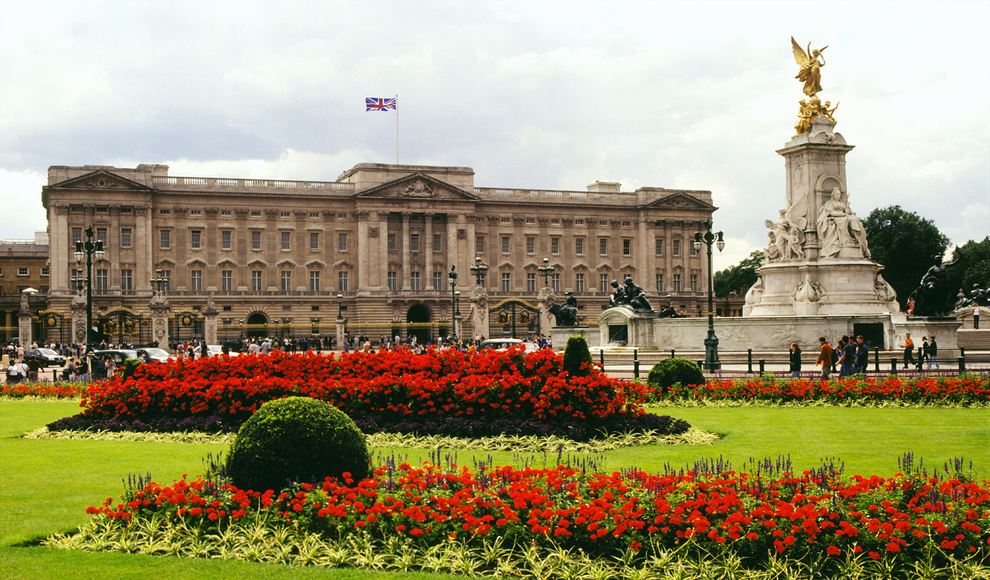 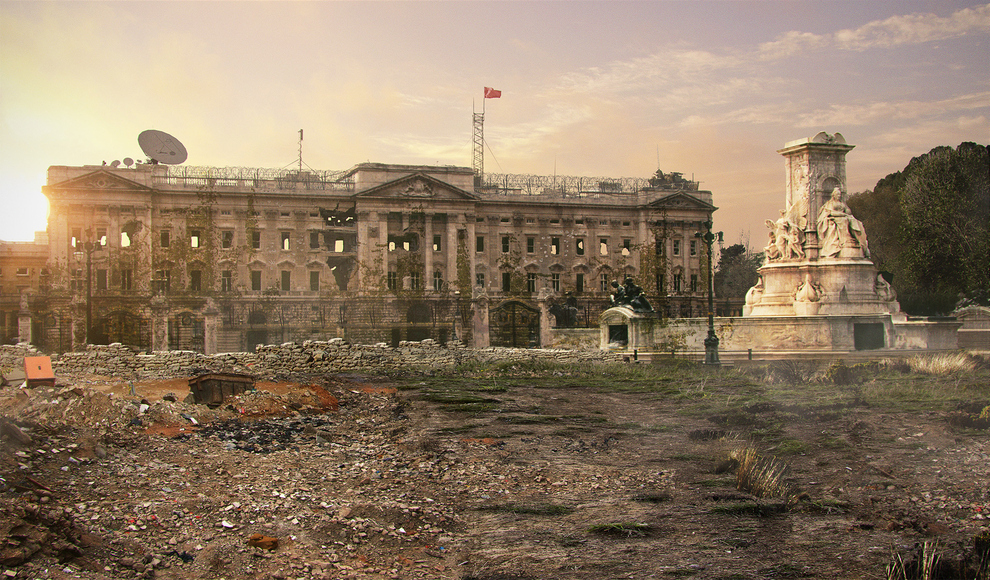 Task 2 (Week 7).Now write a paragraph describing the dystopian Buckingham Palace, using at least 5 of the methods listed below.___________________________________________________________________________________________________________________________________________________________________________________________________________________________________________________________________________________________________________________________________________________________________________________________________________________________________________________________________________________________________________________________________________________________________________________________________________________________________________________________________________________________________________________________________________________________________________________________________________________________________________________________________________________________________________________________________________________________________________________________________________________________________________________________________________________________________________________________Task 3 (Week 7).Annotate your description above, identifying the methods used and explaining how ideas created link to dystopian literature.November2526272829Teaching week 1December23456Teaching week 2December910111213Teaching week 3December1617181920Teaching week 4December2324252627Christmas BreakDecember3031123Christmas BreakJanuary678910Teaching week 5January1314151617Teaching week 6January2021222324Teaching week 7January2728293031Assessment WeekFebruary34567Super Teach WeekUtopiaDystopiaSocietyPropagandaAntagonistProtagonistThemeAllusionSynonymOmniscientFuturisticGenreSettingFictionConvention1)The subject of a story or piece of writing or an idea that recurs in or pervades a work of art or literature.2)A particular style or category or literature, art etc.3)A collection of people living together in a more or less ordered community.4)Something that describes imaginary events and people.5)An expression designed to call something to mind without mentioning it explicitly; an indirect or passing reference.6)A way in which something is usually done.7)Knowing everything.8)An imagined place or state of things in which everything is perfect.9)Information, especially of a biased or misleading nature, used to promote a political cause or point of view.10)An imagined state or society in which there is great suffering or injustice, typically one that is totalitarian or post-apocalyptic.11)Having or involving very modern technology or design.12)The place or type of surroundings where something is positioned or where an event takes place.13)A person who actively opposes or is hostile to someone or something; an adversary.14)The leading character or one of the major characters in a play, film, novel, etc.15)A word or phrase that means exactly or nearly the same as another word or phrase in the same language.TechniqueKey ColourMetaphorAdjectivesAlliterationVerbsMetaphorSimilePersonificationAlliterationPathetic FallacyOnomatopoeiaDystopian lexisHyperboleRepetitionSymbolismExtension tasksExtension tasksExtension tasksBasicChallengingUltra challengingDystopian collageClip pictures and words from magazines and newspapers to create a multi-layered collage. It should include the elements of a dystopian land including: setting, characters, conflicts, themes etc. Dystopian board gameDevelop a board game based on life in a dystopia.  Include all game pieces and directions.  The game should be enjoyable and educational.  Include and instruction booklet so we can play!Dystopian modelBuild a miniature model of a dystopian land. This will include destruction, decay and appropriate colors.Character Sketch Book  Draw a portrait of five dystopian characters, illustrating each portrait with text descriptions. Dismal dystopian songWrite a song about life in a dystopian land.  Display the words of the song on a poster and/or record a version of the song.Group film.  Film and edit a version of a dystopian land. Consider costumes, props, make-up and setting. Save it as a Quick Time file so that the class can watch it. Design a comic book Craft your own comic book story based in a dystopian land.    Reading challengeRead one of the ‘Divergent’ trilogy books and write a book review.Reading challengeRead George Orwell’s novel ‘1984’ and write a book review.Reading challengeRead one of ‘The Hunger Games’ trilogy and write a book review.Reading challengeRead one of ‘The Maze Runner’ books and write a book review.Reading challengeRead George Orwell’s ‘Animal Farm’ and write a book review.